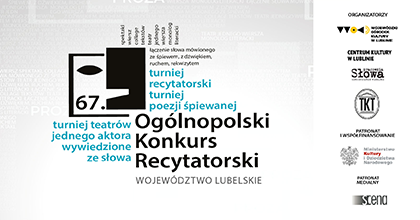 REGULAMIN ELIMINACJI POWIATOWYCH TURNIEJU RECYTATORSKIEGO67. OGÓLNOPOLSKIEGO KONKURSU RECYTATORSKIEGO W POWIECIE ŁĘCZYŃSKIM1. Głównymi organizatorami Turnieju Wojewódzkiego 67. Ogólnopolskiego Konkursu Recytatorskiego są: Wojewódzki Ośrodek Kultury w Lublinie oraz Centrum Kultury 
w Lublinie.2. Organizatorem etapu powiatowego w powiecie łęczyńskim jest Powiatowa Biblioteka Publiczna w Łęcznej.3. W powiecie łęczyńskim nie obowiązują eliminacje gminne. 4. Uczestnicy proszeni są o uważne przeczytanie:- Regulaminu 67. Ogólnopolskiego Konkursu Recytatorskiego,- Regulaminu eliminacji 67. Ogólnopolskiego Konkursu Recytatorskiego w powiecie łęczyńskim.5. Uczestnicy turnieju występują w dwóch kategoriach:- młodzieży szkół ponadpodstawowych;- dorosłych.6. W przypadku szkół ponadpodstawowych z terenu powiatu łęczyńskiego w Turnieju Powiatowym może wziąć udział 1 recytator z danej szkoły.7. Warunkiem uczestnictwa są dokładnie wypełnione karty zgłoszeń oraz protokół eliminacji szkolnych (w przypadku większej liczby chętnych w danej szkole) do 11.04.2022 r. wyłącznie w formie papierowej na adres: Powiatowa Biblioteka Publiczna w Łęcznej, ul. Staszica 9.Karty, które dotrą do PBP po wyznaczonym terminie, nie będą brane pod uwagę.8. Repertuar obejmuje 3 utwory w całości lub fragmentach – 2 utwory poetyckie i prozę.9. Do prezentacji uczestnik wybiera 2 utwory: prozę oraz utwór poetycki.Łączny czas wykonania nie może przekroczyć 10 minut.10. Jury dokona oceny wg następujących kryteriów:- dobór repertuaru (wartości artystyczne utworów oraz ich dobór do możliwości wykonawczych uczestnika);- interpretacja utworów;- kultura słowa;- ogólny wyraz artystyczny.11. Turniej Powiatowy odbędzie się 21.04.2022 r. (czwartek) od godz. 10.00 w Sali konferencyjnej Centrum Zarządzania Siecią Starostwa Powiatowego w Łęcznej, al. Jana Pawła II 95 a.12. Do udziału w Turnieju Wojewódzkim jury wytypuje jednego recytatora. Decyzja jury jest ostateczna. 13. Organizator etapu powiatowego konkursu – PBP w Łęcznej – nie pokrywa kosztów podróży uczestników i opiekunów.Uwaga! Organizatorzy zastrzegają prawo do zmiany terminów oraz zasad uczestnictwa.W przypadku niewielkiej ilości zgłoszeń Turniej Powiatowy w powiecie łęczyńskim nie odbędzie się, a chętni uczestnicy zostaną automatycznie zakwalifikowani do Turnieju Międzypowiatowego. O wszystkich ewentualnych zmianach informować będą organizatorzy Turnieju Powiatowego oraz Turnieju Wojewódzkiego (Powiatowa Biblioteka Publiczna w Łęcznej, WOK w Lublinie oraz Centrum Kultury w Lublinie).Klauzula informacyjna RODO1. Administratorem danych osobowych jest Powiatowa Biblioteka Publiczna w Łęcznej, 
ul. Staszica 9, 21-010 Łęczna, 81 531 53 48. 2. W sprawach z zakresu ochrony danych osobowych może Pan/Pani kontaktować się 
z Inspektorem Ochrony Danych pod adresem e-mail inspektor@powiatleczynski.pl 3. Dane osobowe, w tym wizerunek będą nieodpłatnie i wielokrotnie wykorzystywane  
i rozpowszechnianie za pośrednictwem dowolnej techniki i metody w materiałach promocyjnych  i fotograficznych w celu realizacji eliminacji powiatowych 
67. Ogólnopolskiego Konkursu Recytatorskiego (przeprowadzenie eliminacji, wyłonienie zwycięzców, przyznanie i odbiór nagród, podanie do publicznej wiadomości listy uczestników i laureatów, promocja - umieszczenie danych osobowych i wizerunku na stronach www, facebooku i w lokalnej prasie) przez PBP w Łęcznej.4. Dane osobowe będą przetwarzane przez okres niezbędny do realizacji ww. celu 
z uwzględnieniem okresów przechowywania określonych w przepisach odrębnych, 
w tym przepisów archiwalnych.  5. Podstawą prawną przetwarzania danych jest art. 6 ust. 1 lit. c) ww. Rozporządzenia.  6. Odbiorcą danych osobowych, w tym wizerunku będzie Wojewódzki Ośrodek Kultury 
w Lublinie oraz Centrum Kultury w Lublinie.7. Osoba, której dane dotyczą ma prawo do: - dostępu do danych osobowych oraz ich sprostowania, usunięcia lub ograniczenia przetwarzania danych osobowych.- cofnięcia zgody w dowolnym momencie bez wpływu na zgodność z prawem przetwarzania, którego dokonano na podstawie zgody przed jej cofnięciem.- wniesienia skargi do organu nadzorczego w przypadku gdy przetwarzanie danych odbywa się z naruszeniem przepisów powyższego rozporządzenia tj. Prezesa Ochrony Danych Osobowych, ul. Stawki 2, 00-193 Warszawa.8. Ponadto informujemy, iż w związku z przetwarzaniem Pani/Pana danych osobowych 
nie podlega Pan/Pani decyzjom, które się opierają wyłącznie na zautomatyzowanym przetwarzaniu, w tym profilowaniu, o czym stanowi art. 22 ogólnego rozporządzenia o ochronie danych osobowych.9. Podpis na karcie zgłoszenia jest jednoznaczny z wyrażeniem zgody na przetwarzanie danych osobowych.10. Podanie danych jest dobrowolne, lecz odmowa ich podania jest równoznaczna z brakiem możliwości uczestnictwa w konkursie.  